ART VISIONORGANIGRAMA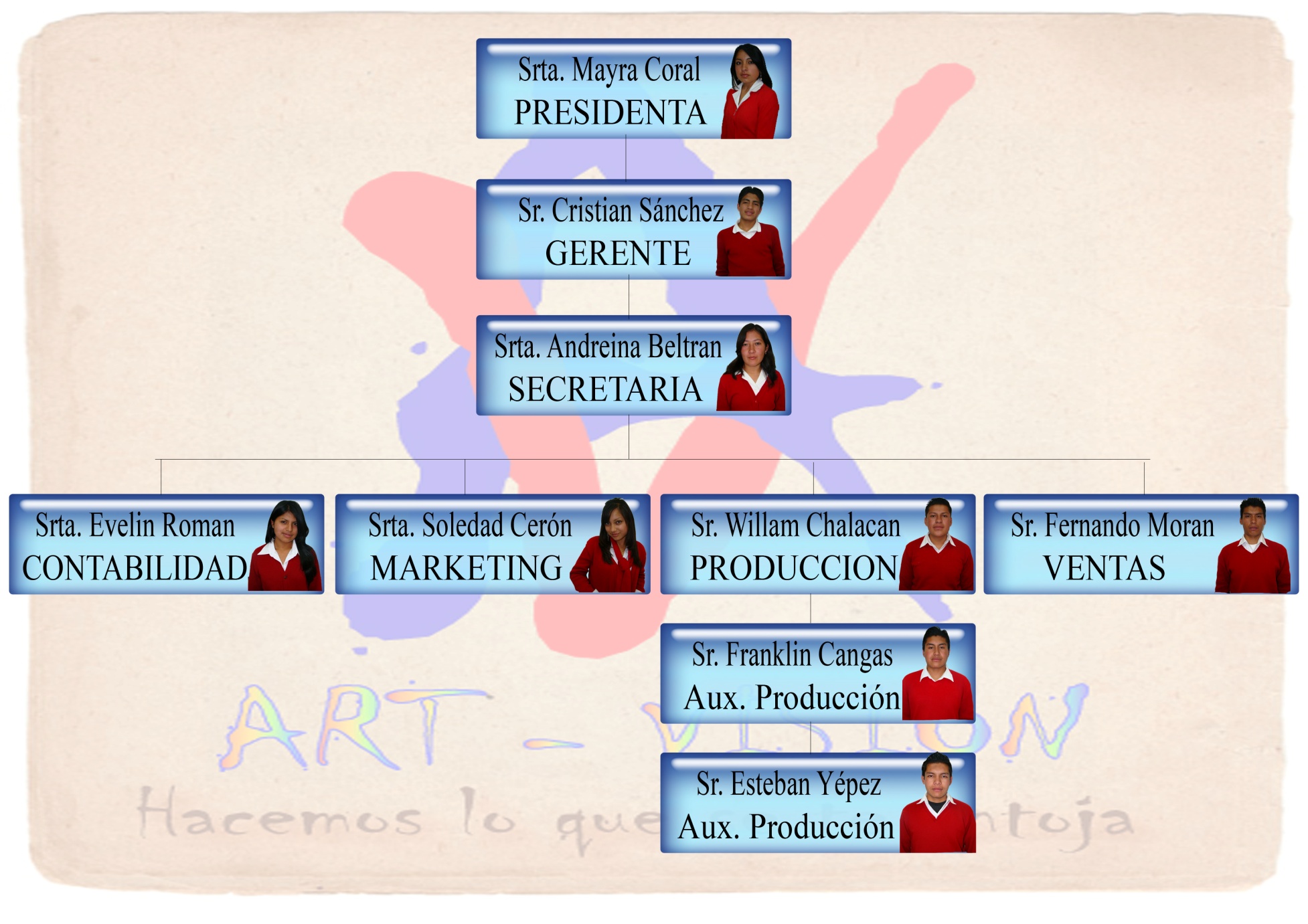 